Symmetrical adaptor with O-ring gasket USS 200-180Packing unit: 1 pieceRange: K
Article number: 0055.0495Manufacturer: MAICO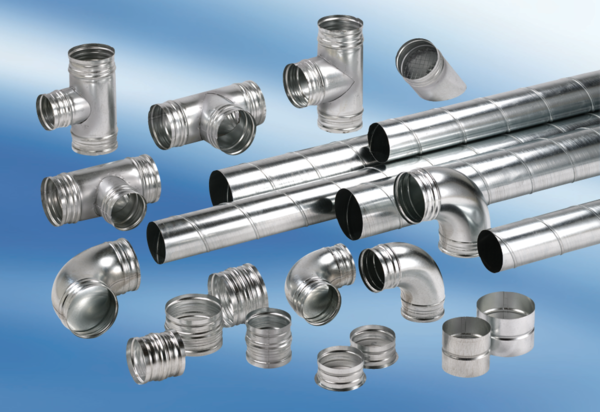 